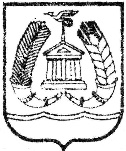 АДМИНИСТРАЦИЯ ГАТЧИНСКОГО МУНИЦИПАЛЬНОГО РАЙОНАЛЕНИНГРАДСКОЙ ОБЛАСТИПОСТАНОВЛЕНИЕОт 29.12.2017                                                                                                  № 5622О подготовке проекта внесения изменений в текстовую часть правил землепользования и застройки МО «Пудостьское сельское поселение» Гатчинского муниципального района, утвержденных решением совета депутатов от 18.06.2014 №358Рассмотрев заявление ООО «Кивеннапа» от 01.12.2017 г. № 1-02/931 (вх. от 04.12.2017 №6830-20), с учетом рекомендаций Комитета по архитектуре и градостроительству Ленинградской области, положений Федерального закона от 06.10.2003 № 131-ФЗ «Об общих принципах организации местного самоуправления в Российской Федерации», статьи 33 Градостроительного кодекса Российской Федерации, областного закона Ленинградской области от 24.06.2014 №45-оз «О перераспределении полномочий в области градостроительной деятельности между органами государственной власти Ленинградской области и органами местного самоуправления Ленинградской области», приказа Комитета по архитектуре и градостроительству Ленинградской области от 27 декабря 2014 года №6 «Об утверждении Положения о порядке утверждения проектов правил землепользования и застройки (внесения изменений) городских и сельских поселений, городского округа Ленинградской области» (ред. от 13.10.2016), постановления администрации Гатчинского муниципального района от 30.03.2016 №1012 «Об образовании, утверждении Положения и состава Комиссии по подготовке проектов правил землепользования и застройки сельских поселений Гатчинского муниципального района» (в ред. от 08.11.2017 № 4825), заключения комиссии по подготовке проектов правил землепользования и застройки сельских поселений от 08.12.2017,ПОСТАНОВЛЯЮ: 1. Комитету градостроительства и архитектуры администрации Гатчинского муниципального района:1.1. Выполнить подготовку проекта внесения изменений в текстовую часть правил землепользования и застройки МО «Пудостьское сельское поселение» Гатчинского муниципального района, утвержденных решением совета депутатов от 18.06.2014 №358, а именно включить в статью 46 «Ж.2 Зона малоэтажной многоквартирной жилой застройки» минимальный размер земельного участка для размещения блок секции блокированного жилого дома 60 кв. м (далее – Проект);1.2. Направить проект на согласование в Комитет по архитектуре и градостроительству Ленинградской области.2. Настоящее постановление подлежит опубликованию в газете «Гатчинская правда» в течение 10 дней со дня принятия и размещению на официальном сайте Гатчинского муниципального района в сети «Интернет».3. Контроль исполнения постановления возложить на председателя Комитета градостроительства и архитектуры администрации Гатчинского муниципального района - Коновалова Д.В.Глава администрацииГатчинского муниципального района                                        Е.В. ЛюбушкинаКоновалов Д.В.